Мастер-класс «Аппликация из цветной манки».Цель: Изготовление поделки из цветной манки.Задачи:1) Познакомить с нетрадиционными приемами работы в изготовлении поделок (различные виды круп). 2) Показать  как с помощью красителей можно красить крупы в любые цвета           3) Учить применять полученные знания в работе с детьми.            4) Развивать  творческие способности педагогов..Материалы:лист плотной бумаги или картона клей ПВА;крупа (манка);кисточка,салфетка.гуашь или любой другой красительводамедицинский спиртОборудование:чайная ложка емкость (блюдце или пластиковая миска), ситечко мелкое, чтобы предотвратить образование комочков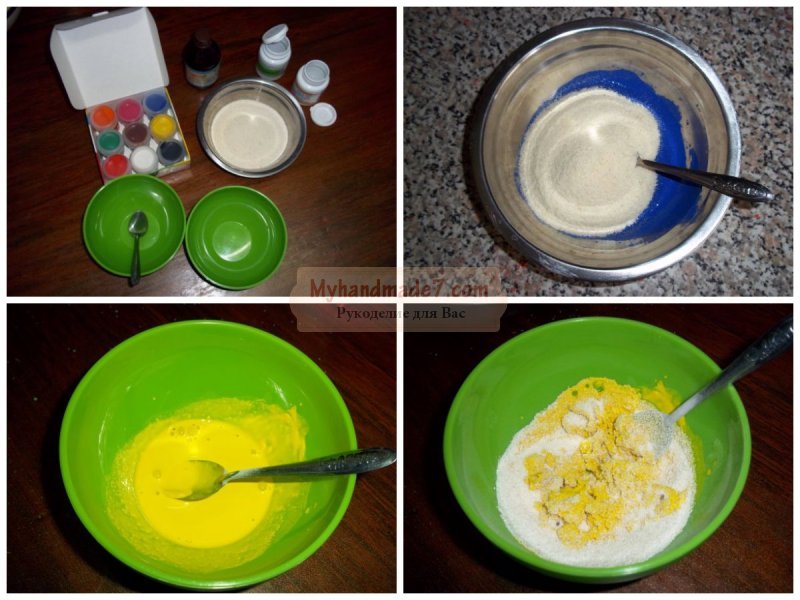 Актуальность            Поделка из круп – один из самых красивых и оригинальных подарков, сделанных своими руками, благотворно влияющий на моторику детских пальчиков, развивающий фантазию и воображение. Идеи таких поделок просто незаменимы в моменты, когда уже вечером вспоминаешь, что завтра необходима поделка на какую-нибудь очередную выставку.          Если вы ищите интересные идеи поделки из крупы для детей, то в качестве материала для творчества мы можем предложить вам манку – меленькие крупинки можно использовать для создания ярких и оригинальных картин-аппликаций. Однако манка имеет белый цвет, а чтобы получить яркую многоцветную аппликацию, крупинки необходимо окрасить. Ход мастер-класса            1) Краску надо разбавить водой, используя раствор спирта и воды в равных пропорциях, например, надо смешать по две чайных ложечки воды и спирта, а затем добавить в жидкость одну ложечку краски нужного цвета. Краску следует хорошо перемешать с жидкостью. Помните, что чем больше вы добавите жидкости, тем светлее получиться оттенок краски, поэтому легко можно сделать плавный переход цветовой гаммы от темного к бледному.2) В цветную смесь (вода и краситель) всыпать манку, перемешать, чтобы краска равномерно распределилась по крупинкам. 3) Тщательно перемешать манку и краситель. Цветной раствор должен сделать крупинки чуть влажными, но не мокрыми, а чтобы предотвратить появление комочков крупиночки следует тщательно растереть ложкой. 4) Затем растирать манку следует пальчиками, чтобы они окрасились равномерно, можно поручить эту работу ребенку. После такого окрашивания манка должна стать рассыпчатой. 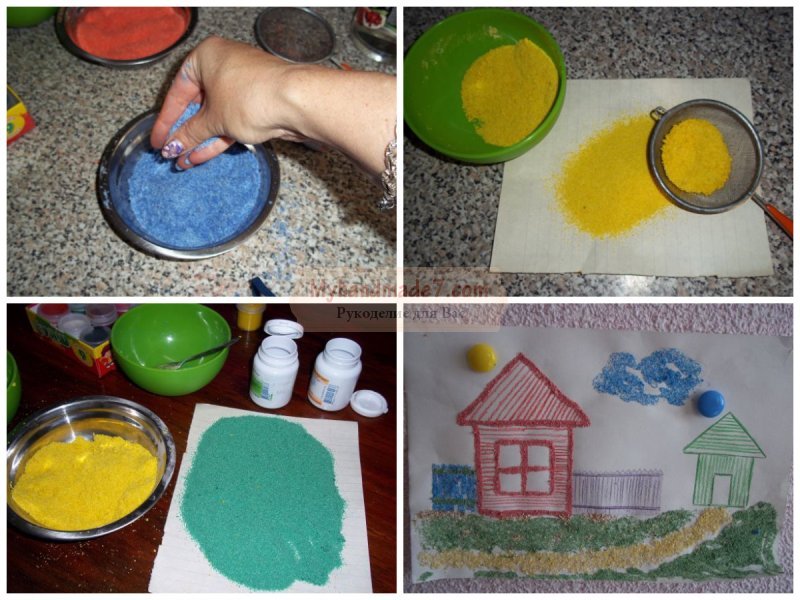 Возможно, вам понадобиться мелкое сито, чтобы избавиться от комочков.           После окрашивания манку надо разложить на листе бумаги и оставить на солнечном подоконнике до полного высыхания.           Готовую манку, окрашенную в разные цвета, можно использовать для создания аппликаций. Для этого нам понадобится распечатанная или нарисованная картинка и клей ПВА с кисточкой. Элемент картинки необходимо покрыть тонким слоем клея с помощью кисточки, затем сверху присыпать эту часть картинки крупинками выбранного цвета, а сверху чуть примять пальчиками. Таким образом, покрыть и остальные элементы поделки. После полного высыхания картинку можно перевернуть, чтобы отпали неприклеившиеся крупиночки.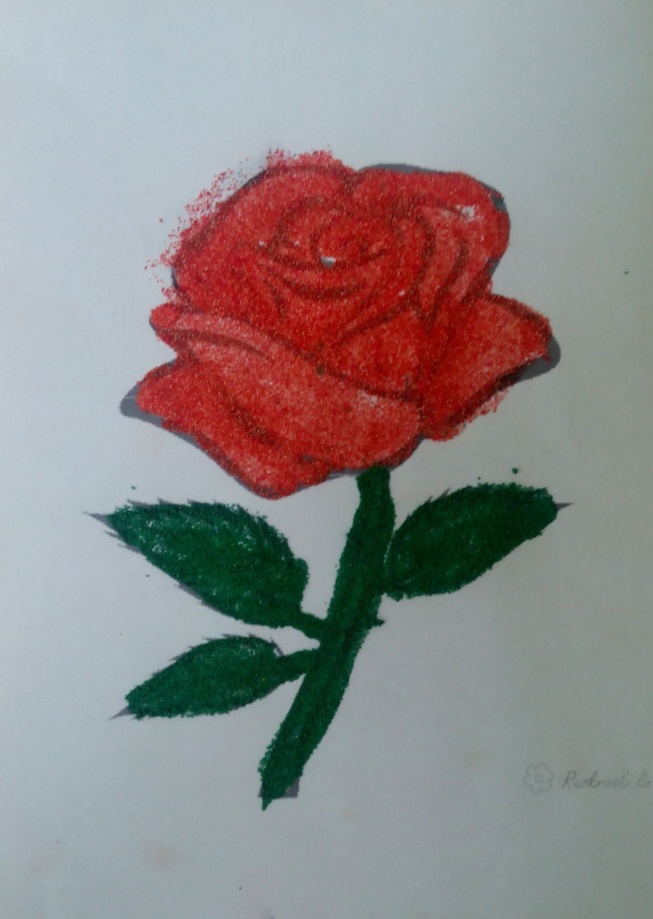 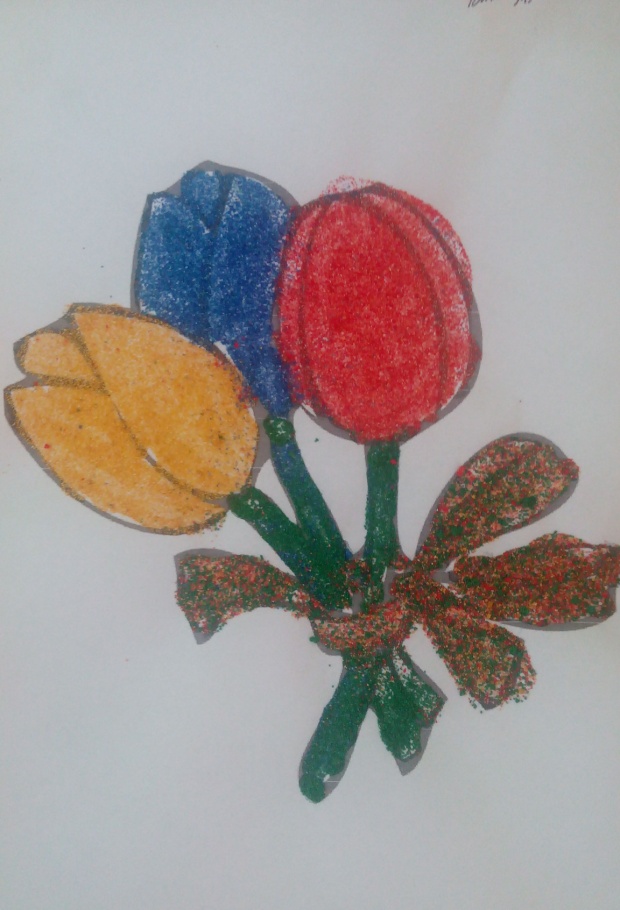 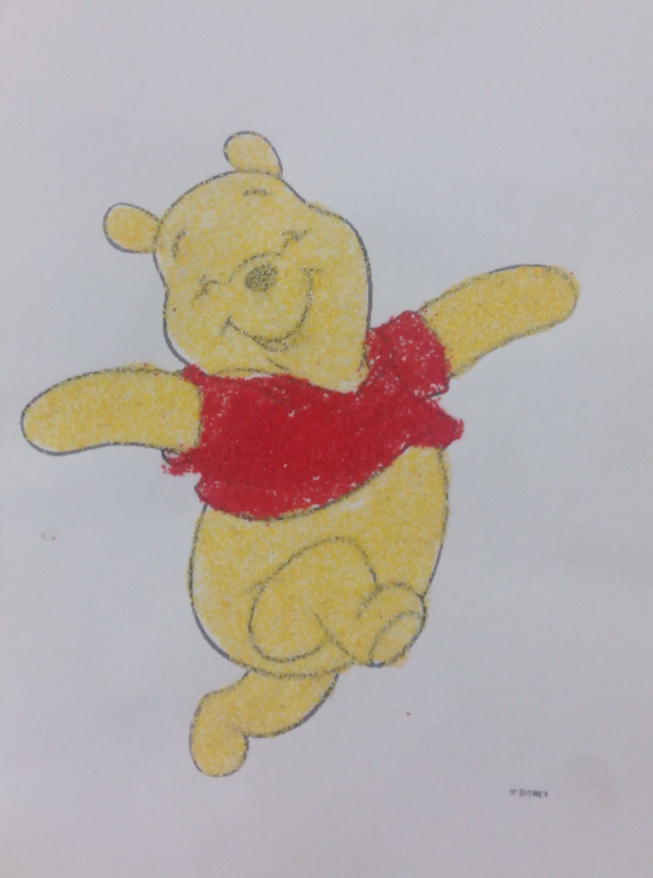 